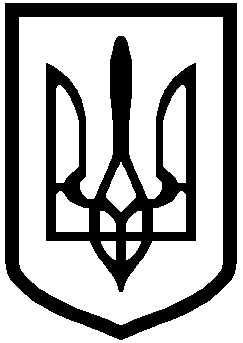 УКРАЇНАВІЙСЬКОВО-ЦИВІЛЬНА АДМІНІСТРАЦІЯ МІСТА ЛИСИЧАНСЬКЛУГАНСЬКОЇ ОБЛАСТІРОЗПОРЯДЖЕННЯКЕРІВНИКА ВІЙСЬКОВО-ЦИВІЛЬНОЇ АДМІНІСТРАЦІЇ         16.09.2020                           м. Лисичанськ			       № 350Про створенняМісцевої державної надзвичайноїпротиепізоотичної  комісії	Розглянувши звернення Лисичанського міського управління Головного управління Держпродспоживслужби в Луганській області від 14.09.2020 року №40, керуючись статтею 41 Закону України «Про ветеринарну медицину»,   п. 59 Регламенту військово-цивільній адміністрації міста Лисичанськ Луганської області, затвердженого розпорядженням керівника від 04.09.2020 №266, зобов’язую: 	1. Затвердити Положення про Місцеву державну надзвичайну  протиепізоотичну комісію при військово-цивільній адміністрації міста Лисичанськ (додаток 1).	2. Створити Місцеву державну надзвичайну протиепізоотичну комісію при військово-цивільній адміністрації міста Лисичанськ та затвердити її склад (додаток 2).	3. Дане розпорядження підлягає оприлюдненню.	4. Контроль за виконанням даного розпорядження залишаю за собою.Керівник військово-цивільної адміністрації 		                   Олександр ЗАЇКАДодаток 1до розпорядження керівникавійськово-цивільної адміністраціїміста Лисичанськ Луганської області     16.09.2020 № 350ПОЛОЖЕННЯ про Місцеву державну надзвичайну протиепізоотичну комісіюпри військово-цивільної  адміністрації міста Лисичанськ Луганської області     1. Місцева державна надзвичайна протиепізоотична комісія при  військово-цивільної  адміністрації міста Лисичанськ Луганської області  (далі - Комісія) є постійно діючим органом при військово-цивільної  адміністрації міста Лисичанськ, який здійснює на території міста оперативний контроль, керівництво і координацію діяльності органів виконавчої влади, місцевого самоврядування, підприємств, установ і організацій, фізичних осіб щодо запобігання  спалахам особливо небезпечних хвороб, що входять до списку Міжнародного епізоотичного бюро (далі - заразні хвороби), і масовим отруєнням тварин та їх ліквідації.      2. Комісія в своїй діяльності керується  Конституцією і законами  України,  а також указами Президента України та постановами Верховної Ради  України, прийнятими відповідно до Конституції і законів України, актами Кабінету Міністрів України та цим Положенням.      3. Основними завданнями Комісії є:      здійснення контролю через орган виконавчої влади, орган місцевого  самоврядування, а також керівників і спеціалістів підприємств, установ і організацій за:      проведенням заходів  щодо  профілактики заразних хвороб тварин (ящур, чума, хвороба Ньюкасла, сибірка, сказ, туберкульоз, лейкоз тощо), хвороб, спільних для людей і тварин, та масових отруєнь тварин;      проведенням протиепізоотичних заходів з метою  недопущення занесення  на територію міста збудників заразних хвороб тварин з інших держав та регіонів України;      додержанням юридичними та фізичними особами ветеринарно-санітарних  вимог, спрямованих на захист людей і довкілля;      надання практичної допомоги підприємствам, установам і організаціям міста у проведенні протиепізоотичних заходів.      4. Комісія відповідно до покладених на неї завдань:      1) вживає  оперативних  заходів для локалізації та ліквідації спалахів заразних хвороб тварин;      2) координує діяльність підприємств,  установ  і  організацій міста з питань проведення протиепізоотичних заходів;      3) через систему Держпродспоживслужби організовує  захист населення від хвороб, спільних для людей і тварин;     4) інформує відповідний структурний підрозділ Головного управління  Держпродспоживслужби в Луганської області, Державну надзвичайну  протиепізоотичну  комісію  при облдержадміністрації про спалахи заразних хвороб і масові отруєння сільськогосподарських  та  диких  тварин, а також про вжиті заходи щодо їх ліквідації;     5) запроваджує карантинно-обмежувальні заходи або карантин у місці виникнення і розповсюдження заразних хвороб тварин;      6) заслуховує керівників органів виконавчої влади, підприємств, установ і організацій про вжиті заходи щодо профілактики та ліквідації заразних хвороб тварин;      7) оперативно залучає працівників державної служби ветеринарної медицини, ветеринарних служб підприємств, установ і організацій до  проведення  протиепізоотичних  заходів, а також визначає відповідальних осіб;      8) розглядає матеріали щодо причин і наслідків виникнення та ліквідації спалахів заразних  хвороб  і  масових  отруєнь  тварин, визначення винних у цьому осіб;      9) вивчає питання про вилучення з обігу та подальше використання небезпечної продукції тваринного походження, яка можевикликати  інфекційні  захворювання і масові отруєння людей та/або тварин в процесі її переробки, реалізації або споживання;      10) визначає кордони інфікованої та буферної зон, зони спостереження.  У  разі  спалаху заразних хвороб тварин розміщує у засобах масової інформації повідомлення про кордони інфікованої та буферної зон, зони спостереження і за необхідності про застосовані в кожній з цих зон ветеринарно-санітарні заходи.      5. Комісія має право:      одержувати від органу виконавчої влади, органу місцевого самоврядування, підприємств, установ і організацій, фізичних осіб інформацію та матеріали,  що необхідні для з'ясування епізоотичної ситуації,  ветеринарно-санітарного стану підприємств, установ і організацій  та  вжиття  невідкладних заходів щодо запобігання розповсюдженню та ліквідації заразних хвороб тварин;      проводити на підприємствах, в установах і організаціях перевірку стану роботи з профілактики або ліквідації заразних хвороб і масових отруєнь  тварин та приймати обов'язкові для виконання рішення про усунення виявлених порушень;     вирішувати питання про забій і знищення тварин, птиці у разі виявлення заразних хвороб, а також про вилучення  з обігу, знезараження, переробку або інше використання продуктів і сировини тваринного та рослинного походження,  визнаних не придатними для використання;      забороняти у разі виявлення заразних хвороб тварин  вивезення (у  тому  числі  за  кордон) з окремих підприємств тварин,  птиці, кормів,  продукції і сировини тваринного походження  всіма  видами транспорту та пересилання в посилках,  а також їх ввезення (у тому числі з-за кордону);      забороняти експлуатацію підприємств з переробки та зберігання продукції і сировини тваринного походження у разі виявлення на таких підприємствах  заразних  хвороб  тварин або  незадовільного ветеринарно-санітарного стану;      приймати рішення щодо запровадження особливого режиму роботи, карантинно-обмежувальних заходів або карантину на підприємствах  з метою запобігання розповсюдженню заразних хвороб тварин;      визначати на  договірних  умовах  на  період  карантину режим роботи  працівників  підприємств з виробництва  та переробки продукції і сировини тваринного походження залежно від конкретного захворювання тварин і наявних умов підприємства;      ставити перед відповідними органами питання про звільнення з роботи, притягнення до адміністративної або кримінальної відповідальності посадових осіб, з вини яких допущено занесення збудників інфекції на територію  міста,  виникнення  спалахів заразних хвороб і масових отруєнь тварин;      приймати рішення щодо відшкодування майнової шкоди (збитків), завданої особам внаслідок запровадження карантину (карантинних обмежень)  тварин  або  у зв’язку з проведенням процедур і робіт з ліквідації  особливо  небезпечних  (карантинних) хвороб.      6. Комісія утворюється у складі голови, заступника голови, членів та секретаря.      Комісію очолює заступник голови військово-цивільної  адміністрації міста Лисичанськ. Заступником голови Комісії є головний державний ветеринарний інспектор міста.      7. До складу Комісії входять представники відповідних структурних  підрозділів Головного управління Держпродспоживслужби в області,  охорони  здоров'я, з питань  надзвичайних ситуацій, транспорту і зв'язку, енергетики та захисту довкілля, житлово-комунального господарства, органів Національної поліції, підприємств, установ і організацій міста, визначені міською радою.      Членам Комісії видаються підписані головою та секретарем Комісії службові посвідчення.       Під час виконання службових обов'язків їм надається право позачергового користування міжміським телефонним зв'язком, використання спеціалізованих  транспортних  засобів  ветеринарної медицини.      Спеціалістам ветеринарної медицини, що входять до складу Комісії,  надаються повноваження державних ветеринарних інспекторів.      8. Голова Комісії:      керує роботою Комісії;      визначає дату, час і місце проведення засідання Комісії;      веде засідання Комісії;      затверджує щорічний план її роботи;      скликає в разі потреби позачергові засідання Комісії;      може вносити у разі потреби зміни до її складу;      здійснює контроль за виконанням прийнятих Комісією рішень.       У разі відсутності голови  Комісії  його обов'язки виконує заступник.       9. Роботу з підготовки засідань Комісії виконує її секретар.       10. Пропозиції до розгляду питань на засіданні Комісії вносять голова та члени Комісії.       11. Засідання  Комісії є правоможним,  якщо на ньому присутня більш як половина її членів.        На засідання  Комісії  запрошуються  залежно  від   характеру питань, що розглядаються, керівники або представники центральних і місцевих органів виконавчої  влади, областей, районів, підприємств, установ і організацій,  наукові працівники та громадяни.        12. Рішення Комісії вважається прийнятим, якщо за  нього проголосувала більшість її членів,  присутніх на засіданні. У разі рівного розподілу голосів вирішальним є голос головуючого.      Член Комісії, який  не  підтримує   прийняте рішення,  може у письмовій  формі  викласти  окрему  думку, що додається до рішення Комісії.      Рішення Комісії,  прийняті  у   межах   її   повноважень,   є обов'язкові  для  виконання органами виконавчої влади, органами місцевого    самоврядування, підприємствами, установами  і організаціями, громадянами.      13. Засідання Комісії оформляється протоколом, зміст якого або його частина доводиться до відома заінтересованих центральних і місцевих   органів виконавчої влади,  органів  місцевого самоврядування,  підприємств,  установ і  організацій, а у  разі потреби - до засобів масової інформації.      Протокол підписується головою та секретарем Комісії і скріплюється печаткою.      Робочим  органом  Комісії є відповідний структурний підрозділ Головного  управління  Держпродспоживслужби  в  області     14. Комісія  має  бланки  і печатку із зображенням Державного Герба України і своїм найменуванням. Заступник керівника ВЦА м. Лисичанська						Максим ГОЛОВНЬОВДодаток 2до розпорядження керівникавійськово-цивільної адміністраціїміста Лисичанськ Луганської області16.09.2020 № 350                                                         СКЛАДМіської державної надзвичайної  протиепізоотичної комісії при військово – цивільній адміністрації міста ЛисичанськаМаксим ГОЛОВНЬОВ   –   заступник керівника ВЦА м. Лисичанська, голова 				      комісії;Геннадій ШПЕНЬ          –   начальник  Лисичанського міського управління      Головного управління Держпродспоживслужби в     Луганській обл., заступник голови комісії;Олена ЧЕКРИГА           –  заступник начальника, начальник  відділу 				    безпечності харчових продуктів та ветеринарної 			 	    медицини Лисичанського міського управління    Головного управління Держпродспоживслужби в    Луганській обл., секретар комісії;                                      Члени комісії:Ігор Вербицький         –  начальник відділу мобілізаційної роботи та 				цивільного захисту ВЦА м. Лисичанська;Олег Гречихін            –  начальник Лисичанського міського управління ГУ ДСНС України у Луганській обл.; Ігор Бондаренко         –   начальник відділу охорони здоров’я ВЦА           м. Лисичанська;Газанфар Джафаров  - начальник сектору превенції підполковник поліції 			        Лисичанського відділу поліції ГУ НП в Луганській        обл.    Олександр Мордасов  –    начальник відділу економіки  ВЦА м. Лисичанська; Тетяна Корженко 	-  директор ЛКАТП 032806; Віталій Сахань		- начальник управління житлово-комунального 				господарства ВЦА м. Лисичанська Заступник керівника ВЦА м. Лисичанська						Максим ГОЛОВНЬОВ